Curriculum for Excellence Termly Overview  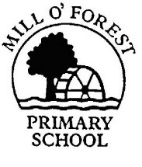 Term 3	Session 2017/18Class: P4MThis is an overview of your child’s learning over the course of term 3Curricular AreaExperience and OutcomeLearning ContextHome LinksLiteracy I can spell the most commonly-used words, using my knowledge of letter patterns and spelling rules and use resources to help me spell tricky or unfamiliar words. LIT 1-21aI can choose a text from a range of genres to read independently and explain why I have or have not enjoyed it. LIT 1-11aI can show my understanding of a text by picking out the key events and writing it into my own words; by responding to and creating questions; by visualising characters or events by using the passage; by reading between the lines to better understand the text. LIT 1-02a /  1-04a /  1-07a / 1-13a / ENG 1-12a Continue to build on our phonetic knowledge when spelling new words.Reading - Focus on fluency, expression when reading aloud and comprehension. Harry Potter and the Philosopher’s Stone will be our class novel and will be used to develop our literacy skills (comprehension, summarising, questioning).  The novel will also be used to inform our writing this term. Encourage your child to summarise what the most recent chapter of Harry Potter to you using Who? What When? Where? Why?Spelling homework – please check and sign when completed. Independent reading with your child using their personal reader.NumeracyI can use a range of coins and notes to make amounts.I can calculate a person’s change.I can suggest the fewest coins needed to make given amounts.MNU 1-09a / MNU 1-09bI can use addition, subtraction, multiplication and division when solving problems, making best use of the mental strategies and written skills I have developed. MNU 1-03aI can use equipment to measure weight, capacity and length.I can use my knowledge to make sensible estimationsMNU 1-11a / MNU 1-11bI can tell and record the time using 12 and 24 hour notation from analogue and digital clocks.I can use a calendar to plan events for myself and others.I can use seconds, minutes, hours, days, months and years appropriately in familiar experiences e.g. How long does it take to drive to Aberdeen? MNU 1-10a /  1-10b /  1-10cUse mental and written strategies to calculate change.Practical measuring activities using a range of equipment. Confident in using metres, centimetres, grams, kilograms, litres and millilitres.Investigating and creating calendars and timetables.Creating our own clock faces, confident with all vocabulary associated with time.Confident in our understanding and reading of clocks.Allow your child to use real coins and notes at the shopsTry following a recipe at home and measuring out the ingredients.Reading both analogue and digital clocks at home. Using the correct vocabulary. Health & WellbeingI am developing skills and techniques and improving my level of performance and fitness. HWB 1-22aI am aware of and able to express my feelings and am developing the ability to talk about them.I know that we all experience a variety of thoughts and emotions that affect how we feel and behave and I am learning ways of managing them.I make full use of and value the opportunities I am given to improve and manage my learning and, in turn, I can help to encourage learning and confidence in others.I value the opportunities I am given to make friends and be part of a group in a range of situations. HWB 1-01a / 1-02a / 1-11a / 1-14aI am aware of the information on food packaging and can refer to the traffic light system.  HWBBadminton and Volleyball with Miss Munro.Food nutrition and healthy eating with Mr Potter.Encourage your child to be physically active.Discuss food choices and a balanced diet.Other curricular areasI can discuss my own and others beliefs.I can explain the importance of understanding. RME 1-01c/1-02a /1-04c /1-05a/1-07a/1-08 /1-09a/c/b I can create and present work using the visual elements of line, shape, form, colour, tone, pattern and texture.  I can create images which show my awareness and recognition of detail.  EXA1-03a / 1-04aI am enhancing my knowledge of various types of software, including those which help find, organise, manage and access information. I can access, retrieve and use information from electronic sources to support, enrich or extend learning in different contexts. TCH 1-03a/bPhilosophy for ChildrenCooperative learning.Focus on weaving and pattern making using line, different textures and materials, linking in to a Scottish theme.Developing our computer literacy and using Word, Google Chrome, Safari etc. to aid our learning. Discuss your beliefs with your child and explain them. Can you find pattern in your home? (Clothing, wallpaper etc.) Discuss the importance of staying safe on the internet.When using Word look at the keyboard, save, basic formatting.